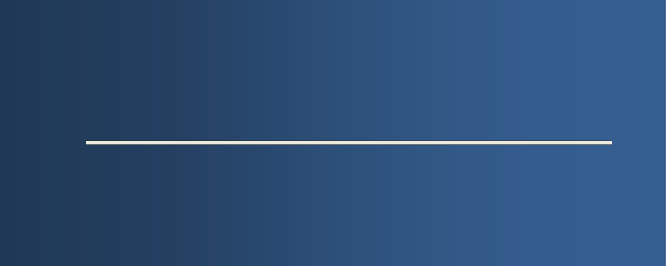 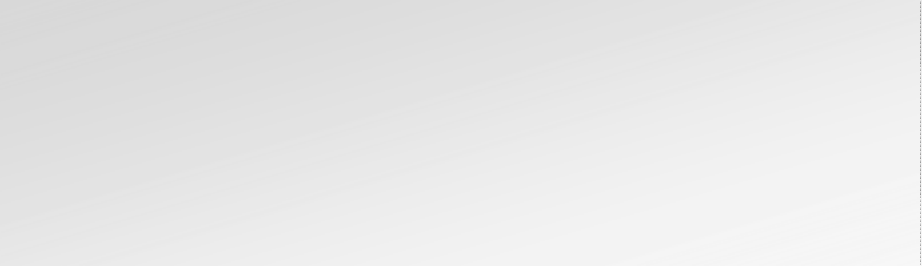 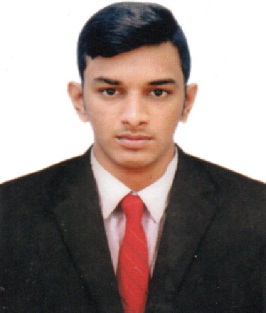 OBJECTIVETo pursue a highly rewarding career seeking for a job in challenging and healthy work environment where I can utilize my skills and knowledge efficiently for organizational growth as well as personal career growth.EXPERIENCE                                                                                   Duration: AUG 2016-AUG 2017Have one year experience  in Automobile Company at   PHA India  private limited  in Chennai.PERSONAL SKILLSAbility to work as a teamFlexible at workingAdapting and improvising to various situations.			Effective Communication Skills & Quick LearnerTECHNICAL SKILLSComputer Skills: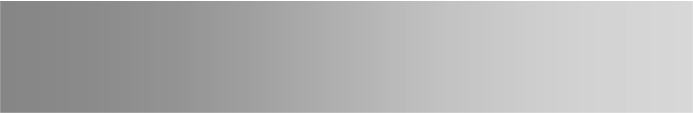 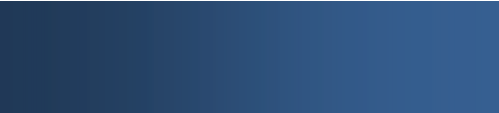 AL	PAGE 2PROJECTS UNDERTAKEN	EXPERIMENTAL INVESTIGATION OF NATURAL FIBER REINFORCED EPOXY COMPOSITE (Academic)Description: An Experimental investigation to explore the potential of using PALF as reinforcement andinvestigate the mechanical effect of PALF forced epoxy composite and analyze the materials application as a leaf spring etc..ACHIEVEMENTSACADEMIC:Participated of one day workshop in CREO PARAMETRIC at EduCADD at NagercoilEXTRA CURRICULAR ACTIVITIES:Actively participated in the seven day National Service Scheme(NSS) camp in Mulloor- thuraiPERSONAL INFORMATIONName                            :	Al Date of Birth	:	29 Dec 1994Nationality	:	IndianLanguages	:	English, Malayalam, TamilMarital Status	:	SingleReligion	:	IslamVisa Status	: 	Visit Visa (Valid Till 22 Jan2018)OFFICIAL DECLARATIONI hereby declare that the above information is true to the best of my knowledge.PLACE : DUBAI											AL MS Office: Well-versed in MS Office applicationBrowsing: Accustomed to the use of the internet for data searching and miningEDUCATIONAL QUALIFICATIONSANNA UNIVERSITY, CHENNAI, INDIAVINSChristian College of Engineering2016BACHELOR OF ENGINEERING (MECHANICAL) CGPA FIRST CLASS  69.1%TAMILNADU STATE BOARD, INDIAGovt Higher Secondary School,Thengapattanam2012HIGHER SECONDARY EDUCATIONPASS PERCENTAGE: 71.75%TAMILNADU STATE BOARD, INDIAGovt Higher Secondary School,Thengapattanam2010SECONDARY SCHOOL LEAVING CERTIFICATE (SSLC)PASS PERCENTAGE: 73.2%